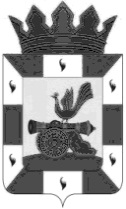 АДМИНИСТРАЦИЯ МУНИЦИПАЛЬНОГО ОБРАЗОВАНИЯ                     «СМОЛЕНСКИЙ РАЙОН» СМОЛЕНСКОЙ ОБЛАСТИ	П О С Т А Н О В Л Е Н И Е       В соответствии со ст. 179 Бюджетного кодекса Российской Федерации, в целях повышения эффективности и рационального использования средств бюджета муниципального образования «Смоленский район» Смоленской области АДМИНИСТРАЦИЯ МУНИЦИПАЛЬНОГО ОБРАЗОВАНИЯ                        «СМОЛЕНСКИЙ РАЙОН» СМОЛЕНСКОЙ ОБЛАСТИ ПОСТАНОВЛЯЕТ:   1. Внести в муниципальную программу «Развитие общего образования в муниципальном образовании «Смоленский район» Смоленской области на 2014-2016 гг.», утвержденную постановлением Администрации муниципального образования «Смоленский район» Смоленской области от 31.12.2013 г.   № 3946, следующие изменения:1.1. В Паспорте Программы позицию «Объем бюджетных ассигнований программы и источники финансирования Программы»заменить позицией –1.2. Раздел Программы «Информация по ресурсному обеспечению за счет средств бюджета муниципальной программы «Развитие общего образования в муниципальном образовании «Смоленский район» Смоленской области на 2014-16 гг.» изложить в следующей редакции: «На реализацию муниципальной программы «Развитие общего образования в муниципальном образовании «Смоленский район» Смоленской области на 2014-2016 гг.», потребуется из средств муниципального бюджета: 2014г.-  320 656,36 рублей;2015г.- 340 094,50 рублей; 2016г.-  590 433, 66 рублей Итого -   1 251 184,52 рублей»1.3. В Плане  мероприятий по реализации муниципальной программы «Развитие общего образования в муниципальном образовании «Смоленский район» Смоленской области»:- раздел 3 дополнить п.3.5 в следующей редакции:         - п. 4.5 раздела 4 изложить в следующей редакции: - подпункт 2. п.5.2 раздела5 изложить в следующей редакции:2. Настоящее постановление вступает в силу с момента его подписания.3. Опубликовать настоящее постановление в газете «Сельская правда» и разместить на официальном сайте Администрации муниципального образования «Смоленский район» Смоленской области.4. Контроль за исполнением настоящего постановления возложить на заместителя Главы муниципального образования (Романцева Т.А.).Глава муниципального образования«Смоленский район» Смоленской области                                               О.Ю. Язеваот    22.03.2017 № 336О внесении изменений в муниципальную программу «Развитие общего образования в муниципальном образовании «Смоленский район» Смоленской области на 2014-2016 гг.», утвержденную постановлением Администрации муниципального образования «Смоленский район» Смоленской области от 31.12.2013 г. № 3946ООбъем бюджетных ассигнований программы и источники финансирования Программы«Общий объем финансирования программы -  18 296 115,86 рублей, в том числе из бюджета муниципального образования «Смоленский район» Смоленской области по годам:2014г.- 320 656,36 рублей;2015г.- 340 094,50  рублей; 2016г.-  581 025 рублей;Из числа средств областного бюджета в 2016 г. – 1 378 500 рублей;Из числа средств федерального бюджета, в том числе по годам:2014г.- 7 112 112 рублей;2015г.- 4 794 728 рублей;2016 г.– 3 769 000 рублей».Объем бюджетных ассигнований программы и источники финансирования Программы«Общий объем финансирования программы -  18 305 524,52 рублей, в том числе из бюджета муниципального образования «Смоленский район» Смоленской области по годам:2014г.- 320 656,36 рублей;2015г.- 340 094,50  рублей; 2016г.-  590 433, 66 рублей;Из числа средств областного бюджета в 2016 г. – 1 378 500 рублей;Из числа средств федерального бюджета, в том числе по годам:2014г.- 7 112 112 рублей;2015г.- 4 794 728 рублей;2016 г.– 3 769 000 рублей».3.5.Районная акция «Подари добро»--4305,004.5.«Лидер в образовании»-10 0005103,665.2.«Районная спартакиада (10 соревнований)»10 0006 0007200